POSITION DESCRIPTION 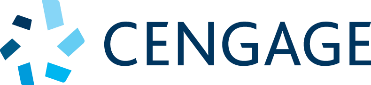 Name:	TBCJob title:	Learning Consultant, VET (NSW)Date:	January 2017Department:	Sales, Higher Education DivisionReports to:	Sales Manager, VETBasic purpose:The Learning Consultant, VET is responsible for selling and promoting Cengage products to all key accounts within a designated Vocational Education and Training / RTO territory in New South Wales.The Learning Consultant is also required to ensure that editorial, marketing and sales information is utilised in the appropriate manner to generate and increase revenue.Principal accountabilities:Direct reports:	NilMain contacts:Internal:	Sales Manager, VET, National Sales Manager – HE and VET, Vice President - HE, Marketing Manager, product managers, National Enterprise Solutions Manager, learning consultants, Sales and Systems Manager; digital solutions specialists; Custom and Special Projects Manager, Sales Coordinator, Marketing Assistant, publishing editors, Editorial, Customer ServiceExternal: 	TAFE/RTO lecturers, TAFE/RTO booksellers, authors  Education / Qualifications / Experience:Tertiary qualification preferredPrevious sales experience preferredCurrent driver’s licencePolice CheckCore Cengage Competencies:Speed: Proactively gets things done quickly, with a high quality of work.  Overcomes barriers and continually finds ways to be more efficient.Focus: Identifies core business problems and opportunities; seeks and proposes solutions while avoiding distractions.  Persists through achieving deliverables.Collaboration: Committed to helping others be successful; partners with key organizational stakeholders, individuals and teams outside own functional area to promote business alignment.Key Outcome and Area% of Total JobObjectives and TasksCore CompetenciesStandardsSelling activities and new opportunities60%Identify all new opportunities and service existing accounts in Vocational Education and Training and RTO market in NSW using Cengage products.  These accounts will be identified through the Customer Relationship Management System (Magellan) and data warehouse, in conjunction with sales and marketing.Make regular contact, mainly face to face calling, with every key Vocational Education and Training / RTO account/customer in your designated territory to promote Cengage products as effectively as possible and ensure all sales opportunities are maximised.  Utilise technology and multimedia as part of the sales process.  This includes using Microsoft Word, Excel, PowerPoint, Outlook, Customer Relationship Management System (Magellan), Data Warehouse, websites and other Cengage technologies developed for use with specific products. Effectively manage customer relationships and expectations with all key accounts. Plan and make an average of 10 face to face calls per day within your designated territory.Work towards and achieve set sales targets.Actively pursuing cost saving measures.Effective management of expenses.Keep expenses within budget constraints.Any other duties as required by the Sales Manager, VET.Excellent communication and presentation skillsProduct and market knowledgeExcellent understanding of the sales processSound understanding of the Vocational Education and Training / RTO market and the adoption processGood interpersonal skills and the ability to build relationshipsProven problem solving skills with keen attention to detail and follow throughAbility and drive to work towards and meet deadlines and targetsExcellent telephone mannerSkilled use of Microsoft Office applications, including Word, Excel, and Outlook Ability to conduct WebEx and phone product training sessionsStrong organisational and time management skills Ability to work independently and as part of a teamBusiness acumenAbility to build rapportAbility to listen and anticipate customer’s needsEstablish and maintain effective relationships with internal and external customersActively contributes towards revenue generation, revenue growth and cost controlRevenue growthNew businessContribution to key sales resultsCustomer-first focusMeeting deadlinesEnjoy communicating and problem-solvingApproachabilityProactive working relationshipsEmbraces Cengage core values and competenciesSales and marketing strategic activities10%Liaise with Product Manager and use the eCampaign software provided to create your own email campaigns to customers. Develop product knowledge of Cengage texts and resources by actively attending sales conferences, and by utilising the sales tools distributed by the division (including catalogues, sales sheets, websites etc). Attend academic conferences and displays and represent the company in a professional manner.Strategic thinker with the ability to create new ideasProduct and market knowledgeCustomer feedbackFriendly, proactive communicationApproachabilityConference attendance and active participationUtilisation of all resources availableAdministrative duties5%Manage territory effectively through the use of the Magellan and data warehouse.  Regularly maintain territory records, keep track of all sales, and ensure records are coded correctly.  Submit monthly expenses in a timely manner including American Express invoices.Excellent administration and organisational skillsExcellent written and verbal communication skillsEffective time management skillsHighly developed computer skillsMeticulous attention to detailUp to date territory recordsAccurate and up to date information in MagellanConscientiousness, persistence and reliability in record maintenance and communicationAdherence to policy and proceduresReporting5%Produce a fortnightly sales report and other management reports when requested. Ability to work towards and meet deadlinesMeticulous attention to detailMeeting deadlinesQuality and timeliness of reports generatedContinuous Improvement 10%Support Continual Improvement processes throughout the entire project including supporting Project Managers with the audit process when required.Seek opportunities to enhance documentation, processes and supported systems to improve processes and procedures.Keep abreast with the continual change in technology developments and share knowledge with manager and team.Actively seek opportunities to extend and enhance personal knowledge and skills in order to better support customers and colleagues.Problem-solving abilities with keen attention to detail and follow throughA willingness to support and help othersContinuous improvement and improved efficiencySelf initiated training and development of knowledgeDemonstrated initiative for issue resolution and new ideas to add value to usersParticipation and contribution of processes improvement projectsA positive attitude to problem-solving Workplace Health and Safety10%Be aware of duty of care and act in a safe manner.Ensure all company WH&S policies and procedures are adhered to.Be familiar with property security, first aid and fire emergency procedures.Report any hazardous situations, incidents or accidents and take immediate action if applicable to reduce risk of injury.Participate in WH&S investigations when required.Ability to follow policies and proceduresAbility to use initiative and take responsibility WH&S awareAnalytical and problem-solving abilities Adherence to WH&S policies and proceduresIncreased WH&S awarenessA positive attitude to WH&SReduction of number of WH&S incidents